Pétition pour la décentralisation du réseau de santé du QuébecCONSIDÉRANT QUE la centralisation du système de santé et de services sociaux, découlant de la réforme de 2015, a privé les régions, dont celle de Sorel-Tracy, de l’autonomie nécessaire pour répondre adéquatement aux besoins et aux priorités de la population;CONSIDÉRANT QUE cette centralisation des pouvoirs a entraîné une déconnexion entre les centres décisionnels et les lieux où sont dispensés les services;CONSIDÉRANT QUE la lourdeur administrative actuelle est un obstacle à l’efficience de la dispensation des soins de santé et de services sociaux;CONSIDÉRANT QUE l’absence de gouvernance et de direction locales prive nos établissements d’une autonomie indispensable à l’administration de soins adaptés à leur clientèle, en fonction de leurs besoins et caractéristiques propres;CONSIDÉRANT QUE les établissements de proximité n’ont pas l’autonomie budgétaire nécessaire pour s’autogérer, en fonction des réalités particulières de leur milieu; CONSIDÉRANT QUE les organisations du travail locales et les différents salariés souhaitent, par une décentralisation, être impliqués dans les décisions en fonction du réel besoin du personnel de la santé et des services sociaux ainsi que des usagers;Nous, soussignés, demandons au gouvernement du Québec de procéder à une décentralisation du système de santé en redonnant à chaque établissement de santé du Québec une gouvernance locale, ainsi qu’un réel pouvoir décisionnel, et de conférer une plus grande autonomie aux établissements de façon à réellement mettre le patient au cœur du système et accroître l’adéquation entre les soins dispensés et les besoins de la population.www.decentraliserlasante.comCe lien vous dirigera vers la pétition sur le site de l’Assemblée Nationale du Québec.Étape 1: 	Remplissez le formulaire sous le texte de la pétition et envoyez-le (vous devez accepter les conditions à respecter pour pouvoir signer la pétition avant d’envoyer le formulaire).Étape 2: 	Consultez votre boîte de courriels et ouvrez le message envoyé par l’Assemblée.Étape 3: 	Dans ce message, cliquez sur le lien vous permettant d’enregistrer votre signature.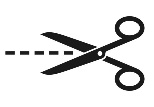 Date limite : 11 septembre 2020